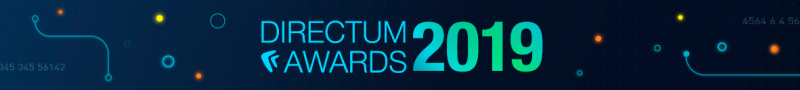 Шаблоны заявокВыберите подходящий вам шаблон и номинацию. Посмотрите раздел «Вспомогательные метериалы» в конце документа. Подготовьте описание проекта или решения. Опубликуйте на сайте https://club.directum.ru/awards/Create Шаг в будущее – инновационная идеяЗаголовок заявки Должен отражать главную фишку. Например, «Умный процесс управления инцидентами и запросами на обслуживание».Описание заявкиКакова область применения и назначение? Кратко опишите проблему, которую вы решаете, способ решения и технологию. На изменение каких бизнес-процессов направлена…В чем новизна идеи/проекта?Кто ключевой бизнес-заказчик инициативы?Должность, отдел/департамент. Какой эффект ожидается от внедрения инновации? Количественные и качественные показатели, разовые точечные эффекты, влияние на операционные и стратегические цели.Почему Вы считаете идею/проект нужным и востребованным сегодня?И что стало решающим фактором решения о запуске инициативы.Какие перспективы есть у подобных проектов в России?Компания-заказчик Компания-исполнительТегиУкажите тематику бизнес-задачи, которая была автоматизирована, и продукты, которые использовались.Например, Управление закупками, Управление рисками, Directum Bot, Ario и другие.Показатели Ускорение процесса – сокращение средней длительности процесса, в часах, минутах или %.Сокращение трудозатрат – экономия времени на операцию/процесс в часах, минутах или %.Сокращение расходов на материальные ресурсы, в рублях или %.Новый уровень электронного взаимодействия – проект внедренияОпыт средних и небольших проектов (подпроектов) управления контентом и бизнес-процессами.Заголовок заявки Должен отражать основную концепцию проекта. Например, «Полностью оцифрованный процесс работы со служебными записками в ООО «Компания».Описание заявкиЦели и задачи проекта Что было предпосылками и что стало решающим фактором принятия решения о реализации?На изменение каких бизнес-процессов направлена бизнес-инициатива?Кто ключевой бизнес-заказчик инициативы?Должность, отдел/департамент. В чем основные ожидания? Были ли заложены какие-то KPI?Используемые решения и подходыКак выглядел бизнес-процесс до внедрения и после?РезультатыКакую эффективность показало внедрение инновации? Количественные и качественные показатели, разовые точечные эффекты, влияние на операционные и стратегические цели.Как внедренные решения отразились на работе компании?Достигнут ли новый уровень электронного взаимодействия?В чем лично для вас основной результат бизнес-инициативы?Отзывы заказчиков и пользователейПланы по дальнейшему развитию проектаСостав команды проектаДополнительные файлы Ссылка на презентациюОтзыв Компания-заказчик Компания-исполнительТегиБизнес-процесс/задача: управление договорами, управление закупками, мобильный доступ, делопроизводство, управление проектами, управление командировками, согласование счетов на оплату, управление кадрами, Управление совещаниямиТехнологии и другое:интеграция, сканирование, СМЭВ, штрихкоды, веб-доступ.Отрасль, направление: государство, ритейл, нефтегаз, строительство, холдинг.Показатели Количество пользователей, охваченных автоматизацией по проекту, Количество автоматизированных ТОП-менеджеров (работающих в системе).Количество пользователей мобильного приложенияУскорение процесса – сокращение средней длительности процесса, в часах, минутах или %.Сокращение трудозатрат – экономия времени на операцию/процесс в часах, минутах или %.Сокращение расходов на материальные ресурсы, в рублях или %.и др.Лидер цифровой трансформации – проект внедрения бизнес-иинициативыОписание масштабных проектов автоматизацииЗаголовок заявки Должен отражать основную концепцию проекта. Например, «Полностью оцифрованный процесс работы со служебными записками в ООО «Компания».Описание заявкиО проектеО компанииЦели и задачи проекта Что стало решающим фактором принятия решения о реализации?На изменение каких бизнес-процессов направлена бизнес-инициатива?Кто ключевой бизнес-заказчик и на какие подразделения влияет проект?Используемые решения и подходыКакие продукты DIRECTUM, интеграционные и другие решения были использованы. Какие инновационные продукты, подходы были применены в ходе проекта.О ходе проектаНачало проектаКто был инициатором бизнес-инновации? Был ли подготовлен бизнес-кейс? Были ли заложены какие-то KPI в него? Если нет, на основании чего принималось решение о запуске инициативы?Как выглядел бизнес-процесс до внедрения и после?Какие этапы внедрения были выполнены для достижения результата?РезультатыКакую эффективность показало внедрение инновации? Количественные и качественные показатели, разовые точечные эффекты.Как повлияло внедрение на операционные и стратегические показатели, капитализацию компании?В чем заключается лидерство и масштаб проекта? Почему Вы считаете проект нужным и востребованным сегодня?Как внедренные решения отразились на работе компании?Позволило ли внедрение создать новую культуру работы или бизнес-сценарий?Наблюдались ли позитивные эффекты от внедрения, которые не были спрогнозированы в начале проекта?Какие ожидания оправдались, а какие нет?В чем лично для вас основной результат бизнес-инициативы?Планы по дальнейшему развитию проектаВосприятие проекта внутри компанииВовлеченность и отношение к проекту внутри компанииКакая репутация у этого проекта внутри организации? Как восприняли инициативу пользователи в начале внедрения, в середине, в результате? Как проходило обучение? Состав команды проектаДополнительные файлы Ссылка на презентациюОтзыв Передовое решение (прикладное или техническое) – программная разработкаЗаголовок заявкиДолжен отражать решаемую бизнес-задачу или главную фишку решения. Задача Краткое описание задачи, которая была решена с помощью решения.Описание и возможности решенияИспользованные технологии и платформы (версия DIRECTUM, модули, службы и т.д.).Архитектура, интересные технические находки и особенности.Суть работы и порядок его использования. Примеры пользовательского интерфейса (не больше 5 скриншотов) или других иллюстрирующих материалов (например, видео или скринкаст).Результаты применения решенияАвтоматизированные функции и операции Бизнес-процессы и подразделения, в которых используется решение.Оценка показателей, которые могут быть улучшены при использовании решенияколичественные и качественные.Перспективы развития решенияВозможность масштабирования, применимость в других компаниях и отраслях.ОтзывыКоманда Дополнительные файлы Ссылка на презентациюВидео скринкастФото командыПоказатели Ускорение процесса – сокращение средней длительности процесса, в часах, минутах или %.Сокращение трудозатрат – экономия времени на операцию/процесс в часах, минутах или %.Сокращение расходов на материальные ресурсы, в рублях или %.Вспомогательные материалы Основные критерии оценкиЭффект (ценность для бизнеса) — показатели и оценка эффективности реализованного проекта: насколько упростились бизнес-процессы, взаимодействие подразделений. Цифровая трансформация (переход к электронному взаимодействию) — можно ли считать результатом проекта появление новой культуры работы с документами. Грамотность реализации — какие инструменты ECM-системы предоставлены пользователям для решения поставленных задач, насколько лаконично сочетание программных решений и технологий. Вовлеченность — понимание ценности от внедрения ИТ-системы(решения) внутри компании-участника; удовлетворённость пользователей; широта вовлеченности пользователей в процесс организационного развития; нацеленность организации на развитие использования инноваций;Яркость изложения (дополнительный критерий при равенстве остальных) — проект описан последовательно, интересно, доступным языком, понятные иллюстрирующие материалы.Примеры показателей, на которые ориентируются эксперты при оценке проектовОсновныеКоличество пользователей, охваченных автоматизацией по проекту, Количество автоматизированных ТОП-менеджеров (работающих в системе).Количество специалистов, задействованных при реализации проекта (команда проекта от исполнителя и заказчика)Количество обученных специалистовСрок выполнения – в месяцахДополнительныеАктивность использования:Количество документов, создающихся в системе в месяцКоличество задач, создаваемых в месяц (до старта проекта)Количество задач, создаваемых в месяц (на текущий момент, с учетом выполненного проекта)Количество задача по типовым маршрутам в месяц (или процент)Активность использования мобильного приложения:Количество пользователей мобильного приложенияКоличество отправленных/выполненных заданий и поручений в мобильных приложениях (в среднем за месяц или всего за время со старта проекта).Экономический эффект от внедрения Ускорение процесса – сокращение средней длительности процесса, в часах, минутах или %.Сокращение трудозатрат – экономия времени на операцию/процесс в часах, минутах или %.Сокращение расходов на материальные ресурсы, в рублях или %.Эффект внедрения по отдельным процессамСокращение длительности подготовки договоров;Доля согласований договоров в срок;Время поиска договоров и сопутствующих документов.Ускорение согласование протокола совещания;Сокращение числа невыполненных поручений, невыполненных в срок поручений.Сокращение времени на подготовку и согласование исходящего письмаУскорение поиска местонахождения бумажных документов, Ускорение подготовки отчета по исполнению порученийУвеличение выполнений поручений руководстваСнижение затраты на создание копий Сокращение времени передачи документов на исполнение и согласование.Повышение исполнительская дисциплина сотрудниковСнижение потерь бумажных экземпляров документовМетодические статьи про эффект от внедрения с ECMJ:Оценка эффективности внедрения на начальных этапах проекта Примеры эффекта от внедрения ECM-систем Как оценивать эффективность ECM-проектов? Как грамотно определить критерии подсчета эффекта от внедрения СЭД?Примеры показателей эффективности работы финансового отдела